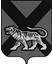 ТЕРРИТОРИАЛЬНАЯ ИЗБИРАТЕЛЬНАЯ КОМИССИЯ
МИХАЙЛОВСКОГО РАЙОНАРЕШЕНИЕ                                                               с. МихайловкаОб освобождении председателя участковой комиссии избирательного участка№ 1726  Сладченко Н.Г. до истечения срока полномочий            Рассмотрев заявление Сладченко Н.Г., председателя участковой избирательной комиссии избирательного участка  № 1726, и в соответствии с пунктом 7 статьи 28, подпунктом «а» пункта 6 статьи 29 Федерального закона «Об основных гарантиях избирательных прав и права на участие в референдуме граждан Российской Федерации»,  пунктом 4 статьи 27 Избирательного кодекса Приморского края территориальная избирательная комиссия Михайловского района          РЕШИЛА:          1.  Освободить  Сладченко Н.Г.  от обязанностей  председателя УИК № 1726 до истечения срока полномочий.
         2. Направить настоящее решение в УИК № 1726.  Председатель комиссии                                                      Н.С. Горбачева Секретарь комиссии                                                             В.В. Лукашенко22.08.2018                                                                107/664